Kurs języka angielskiegodlastudentówWydziału Hodowli, Bioinżynierii i Ochrony ZwierzątCelem kursu jest zapoznanie Was ze specjalistycznym słownictwem, charakterystycznym dla danego kierunku – zootechniki, hodowli i ochrony zwierząt towarzyszących i dzikich czy bioinżynierii zwierząt	Podniesie to Wasze umiejętności językowe 		Zaczynamy od stycznia 2021			 8 tygodni zajęć			4h zajęć w każdym tygodniuPracujemy na MS TeamsRozwiąż placement test i dołącz do grupy na swoim poziomieDołącz do nas!!!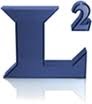 	Language Consulting